Seminari di Impresa Creativa Il percorso seminariale di Impresa Creativa CREA consiste in una serie di azioni formative dedicate alla diffusione della cultura di impresa creativa nelle scuole, nelle piccole comunità allo spopolamento o periferiche, in centri o enti di promozione culturale e sociale.Un'occasione per riflettere sui talenti e le energie che potrebbero contribuire alla ripresa economica e culturale  della nostra società e, nello stesso tempo, una sfida di progresso civile, che lascia alle spalle vecchi dibattiti sulla precarietà della condizione giovanile per guardare al futuro, alla competitività, alla modernizzazione, alla crescita economica.In concreto il percorso seminariale individua e promuove le azioni e gli strumenti più idonei per migliorare e moltiplicare concretamente le opportunità dei seminaristi di realizzare attività di impresa, contribuendo anche alla diffusione di quella cultura imprenditoriale necessaria alla crescita ed al consolidamento delle iniziative.La creatività, in particolare, oltre a contribuire alla realizzazione personale, costituisce una fonte primaria dell'innovazione, che a sua volta è riconosciuta come uno dei motori principali dello sviluppo economico sostenibile. La creatività e l'innovazione sono fondamentali per la creazione di nuove imprese e la capacità per l'Europa di competere a livello internazionale. Molti programmi comunitari hanno assunto la creatività come elemento essenziale e trasversale alle varie progettazioni.Il nuovo programma europeo  EUROPA CREATIVA  2014-2020, ad esempio,  da molta importanza e priorità a progetti creativi e sostenibili, capaci di generare riattivazione e rilancio socio-economico.Il progetto può risultare ottimo strumento per aiutare i giovani e non ,  a guardare “oltre” e sentirsi sempre più cittadini europei non solo nei doveri IL PROGRAMMAL’intervento prevede  la realizzazione di seminari di orientamento all’impresa creativa della durata minima di 12  ore.Il programma di CREA  punta a consentire ai fruitori  di fare “cio’ che possono…con cio’ che hanno…dove stanno”, senza rinunciare al loro “talento effettivo” e alle loro passioni.Il percorso dimostra concretamente  che anche in territori o in condizioni apparentemente sterili ad attività imprenditoriali ( ad es. piccoli borghi ed entroterra), si può riuscire attraverso una visione creativa di impresa ad innescare meccanismi di sana ripresa economica, che consentono ad ognuno di esprimere e liberare le proprie aspirazioni ed energie creative.                                                                                                                                                               Promuovere  la visione" di Impresa Creativa Avvicinare i seminaristi  al "loro sogno" quindi al "loro talento reale" Mostrare esperienze di Impresa Creativa attuate e da attuare Fornire informazioni su progetti volti a stimolare l'attività creativa,  già  avviati  in Italia e in Europa Svolgere esercitazioni volte al potenziamento dell'autostima, della considerazione di sé  e degli altri Sviluppare un’idea progettualePARTNERRegione LazioFSE Fondo Sociale Europeo -  POR Programma Operativo Regionale  Regione Lazio 2014 2020LegaCoop Lazio – RomaSistema Sanitario Nazionale ASL Roma 2 – RomaAssessorato Politiche Giovanili - Comune di  FoggiaITC "S. Pertini" di Genzano (RM)
ITC "A. Gramsci" di Albano laziale (RM)
Istituto “ALbafor” di Albano laziale (RM)
Istituto Comprensivo "Primo Levi" di Frattocchie-Marino (RM)
Istituto Comprensivo "S. Maria delle Mole" scuola secondaria I° grado  "A. Vivaldi" di Marino (RM)Scuola media Statale Umberto Nobile di Ciampino (RM)
IIS "Amari-Marcuri" di Marino (RM)Istituto Istruzione Superiore “Via Romana 11/13” di Ciampino (RM)
I.P.S.S.S. Jean Piajet di Roma
IPPSAR Pellegrino Artrusi  di Roma
IISS Leonardo Da Vinci di Roma
I.P.S.S.S. De Amicis di RomaIS Cattaneo di Roma
IISS Darwin di Roma
I.T.S. "Arangio Ruiz" di Roma
IS “F. Degni” di Torre del Greco (NA)
Unimol – Universita’ degli Studi del MoliseComune di Albano Laziale (RM)
Comune di Campagnano di Roma (RM)
Comune di Castelnuovo di Porto (RM)
Comune di Fiano Romano (RM)
Comune di Marino (RM)
Comune di Castel Gandolfo (RM)
Comune di Alvito (FR)
Comune di Villa Latina (FR)Pro Loco – Castelnuovo di Porto
Unioncamere di Roma
Camera di Commercio di RomaComitato Promozione Imprenditorialità Femminile – Camera di Commercio di RomaOrienta Spa Agenzia per il Lavoro - Roma
Unioncamere  Molise
Camera di Commercio di Campobasso
Camera di Commercio di Isernia
CIF – Comitato Impresa Femmiiile - Roma
Borghi Artistici Srl Impresa Sociale - RomaCooperativa Sociale Prassi e Ricerca onlus - Roma
Cooperativa Sociale Europe Consulting onlus – RomaBinario 95 (cooperativa sociale di tipo A e B) progetto di Europe Consulting onlus in RomaPhidia Srl di Roma Gal Verla Terre di Comino – LazioEnte Regionale Parco di Veio – LazioPremio  Fabrizio De Andre’MarteLive sistema culturaMarteLabel etichetta discografica
Cooperativa Sociale Giuseppe Garibaldi – RomaPARTNERIl Piccolo Principe Società Cooperativa Sociale onlus – Empoli (FI)
Borghi Artistici Srl impresa sociale – RomaCon i Bambini Impresa Sociale - RomaAssociazione Arianna onlus – Ciampino (RM)Gnosis Cooperativa Sociale onlus – Marino (RM)Marino Aperta onlus – Marino (RM)Cooperativa Sociale Il Desiderio di Barbiana – Fiano Romano
Cooperativa S.c.r.l. Oltre  onlus – RomaAssociazione Onlus Libera_mente – Albano Laziale (RM)Punto a Capo onlus – Marino (RM)SOSTeniamo la Famiglia onlus- Genzano (RM)IRPPS Istituto Ricerca Popolazione Politiche Sociali del CNR Consiglio Nazionale Ricerche – Roma CLES Srl Centro ricerche studi problemi Lavoro Economia Sviluppo - RomaCiat's Studio Centro Indipendente di AnimazionEconomica - FoggiaArte e Riciclo / Alessandro BaronioCoop Culture Società Cooperativa Culture – Mestre (VE)Incontri di Civiltà Associazione Culturale – RomaFondazione Il Campo dell’Arte – Grottaferrata (RM)Lions Club International – Campagnano e Mazzano Romano Distretto 108LCollettivo Nazionale di Rilancio Culturale PachamamaAssociazione Culturale no-profit ProCult di RomaAssociazione Culturale Il Rinoceronte Incatenato – Fiano RomanoAssociazione Culturale Giovani Fiano Romano – Fiano RomanoAssociazione Centro Ricerca Indagine Filosofica – RomaAssociazione ArtIngegno Arti e Mestieri – Pistoia
Associazione Culturale DieciQuindici progetti di Fotografia a carattere culturale e di ricerca – Castelnuovo di PortoAssocizione Culturale Fondo Verri LecceOfficina Ciak  Srl.s - RomaAccademia MusiCulturale Nicola Ferilli – Fiano RomanoAssociazione Hale Bopp Soundido – Bagno di Romagna (FC)Circolo Underground Music House – Arci Roma – Fiano RomanoAssociazione Benessere Equità Territorio Ambiente – Monterotondo (RM)AGRILAB Analisi Chimiche e Microbiologiche Alimenti e Acque  Consulenza in Agricoltura Consulenza e Auditing settore Alimentare – Campagnano di RomaCooperativa Sociale Integrata Agricoltura Nuova S.C.S.A.I. – RomaLa Fattoria degli Animali Associazione Natura per Tutti onlus – Ladispoli (RM)
Azienda Agricola Casale di Martignano – Campagnano di Roma  Osteria Iotti – Campagnano di Roma
Sirio 2011 Srl Conad – Campagnano di RomaPizzeria Piccola Pausa / ristorazione gestione e servizio in sala - Roma Picalarga Srl  ebanisteria edilizia arredamento – Campagnano di RomaAssociazione di Promozione Sociale “Il Colle Incantato” – RomaCAM  Associazione Centro Ascolto Uomini Maltrattanti onlus - FirenzeAtletico San Lorenzo Società Sportiva Dilettantistica – RomaU.S.D. Castelnuovese Calcio – Castelnuovo di Porto
ASD Fiano Romano Basket – Fiano Romano
Campagnano Boxe – Campagnano RomanoP.A. Volontari del Soccorso – Castelnuovo di Porto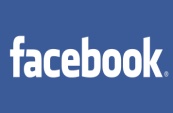 PiazzaCreatiVitaè il nome del nostro profilo su facebookTEAMTeresa Mariano – formatoreL’ imprenditrice creativa utilizza l’arte e l’artista come strumenti di riattivazione socio-economica e forma imprenditori creativi in Istituti Superiori e Universita’ italiane.  www.borghiartistici.comProgetta e produce il PRIMO RIUTILIZZO ARTISTICO EUROPEO di un borgo allo spopolamento. www.4ventilive.com  www.provvidentiborgodellamusica.comNella veste di manager artistico, con la KomArt Srl,  sviluppa e produce  la strategia di successo di diversi artisti di fama nazionale (Roy Paci & Aretuska/ Caparezza/Negramaro)E’ membro della W.A.I. rete europea di impresa femminile. www.wai.euRuggero Apruzzese– tutor seminariwww.borghiartistici.com Fai quel che puoi,  con quel che hai, dove sei…ecco il mottodi centinaia di ragazzi che hanno già partecipato ai seminari in molte regioni italianewww.teresamariano.it      www.borghiartistici.com 